o Physical Science Daily Warm-Ups 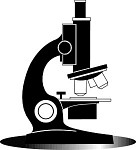 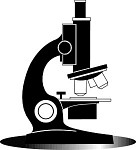 Answer the questions each day during the first 10 minutes of class.You MUST SHOW ALL WORK for calculations and answers must have units!!  (No work; No credit)If you are absent, you must make-up the missed questions the day you return.Write the correct answers for any questions you missed.  Turn in this assignment with your unit pack at the end of each unit.  Daily Warm-Ups:Day 1What is speed?What is the formula used to calculate speed/velocity?  Give formula and provide a key for each of the variables.  Indicate the units used for each variable.Day 2If a car travels 500 m in 7 seconds, how fast is it going? (Show your work!)How much time will it take for an ant to travel 10 m across the forest floor if it is traveling at a pace of 0.5 m/s?Day 3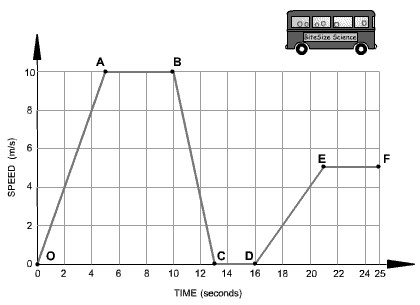 Day 4What is acceleration?Explain the difference between positive acceleration and negative acceleration. (Give an example of each.)What is the formula used to calculate acceleration?  Give the formula and provide a key for each of the variables.  Indicate the units used for each variable.Day 5While traveling along a highway a driver slows from 24 m/s to 15 m/s in 12 seconds. What is the automobile’s acceleration? (Remember that a negative value indicates a slowing down or deceleration.)A cart rolling down an incline for 5.0 seconds has an acceleration of 4.0 m/s2. If the cart has a beginning speed of 2.0 m/s, what is its final speed? 